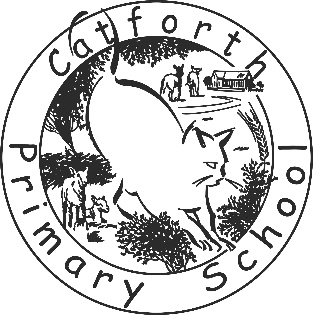 	  Newsletter           9th November, 2022